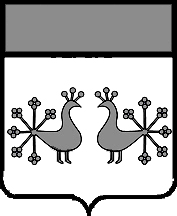 Ивановская областьВерхнеландеховский муниципальный районА Д М И Н И С Т Р А Ц И Я  ВЕРХНЕЛАНДЕХОВСКОГО МУНИЦИПАЛЬНОГО РАЙОНАП О С Т А Н О В Л Е Н И Еот    07. 03. 2019   №   110  - п пос. Верхний Ландех	В соответствии со статьей 72 Земельного кодекса Российской Федерации, Законом Ивановской области  от 09.11.2015 № 112–ОЗ «О порядке  осуществления  муниципального земельного контроля  на территории  муниципальных образований Ивановской области»	1. Утвердить план проведения проверок соблюдения гражданами земельного законодательства на территории Верхнеландеховского муниципального района на II квартал 2019 года (прилагается).2. Разместить настоящее постановление на официальном сайте администрации Верхнеландеховского муниципального района.Глава Верхнеландеховскогомуниципального района                                                            Н.Н.СмирноваУтвержден  постановлением администрации Верхнеландеховскогомуниципального районаот     07.03. 2019  №   110 - п (приложение)П Л А Нпроведения  проверок соблюдения гражданами земельного законодательства на территории Верхнеландеховского муниципального района на II квартал 2019 годаО плане  проведения проверок  соблюдения гражданами земельного законодательства на территории Верхнеландеховского муниципального района на II квартал 2019 года№п/пФ.И.О. гражданина (в случае, если имеютсяданные, - место регистрации,место жительства)Объекты проверок(местоположение земельного участка, кадастровый  номер, площадь, вид разрешенного использование)Цель проведения проверкиФорма проведения проверкиДатапроведенияпроверкиНаименование органа муниципального контроля1Тюкалова Галина ТимофеевнаИвановская область, Верхнеландеховский район, д. п. Верхний Ландех, ул. Садовая, д.23                                 к.н. 37:01:020106:13 S-1170 кв.м.;земли населенных пунктов,  для ведения личного подсобного хозяйствасоблюдение требований земельного законодательствавыездная22.04.2019-20.05.2019АдминистрацияВерхнеландеховского муниципального района2Константинова Тамара НиколаевнаИвановская область, Верхнеландеховский район, д. Данилово, д.28                             к.н. 37:01:010410:52 S- 1000 кв.м.;земли населенных пунктов,  для ведения личного подсобного хозяйствасоблюдение требований земельного законодательствавыездная29.04.2019-27.05.2019АдминистрацияВерхнеландеховского муниципального района3Смирнова Мария Алексеевнаг. ИвановоИвановская область, Верхнеландеховский район, вокруг бывшего населенного пункта д.Сосуновкак.н. 37:01:000000:451 S 1347246 кв.м; земли сельскохозяйственного назначения, для сельскохозяйственного производствасоблюдение требований земельного законодательствавыездная13.05.2019-10.06.2019АдминистрацияВерхнеландеховского муниципального района4Волкова Марина ВалерьевнаИвановская область. Верхнеландеховский район, п. Верхний Ландех, ул. Восточная, д.27к.н.37:01:020311:13, S 986 кв.м.;земли населенных пунктов,  для ведения личного подсобного хозяйствасоблюдение требований земельного законодательствавыездная27.05.2019-24.06.2019АдминистрацияВерхнеландеховского муниципального района5Соловьев Валерий ПавловичИвановская область. Верхнеландеховский район, п. Верхний Ландех, ул. Восточная, д.39к.н.37:01:020311:11, S 1104 кв.м.;земли населенных пунктов,  для ведения личного подсобного хозяйствасоблюдение требований земельного законодательствавыездная27.05.2019-24.06.2019АдминистрацияВерхнеландеховского муниципального района